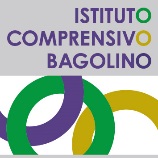 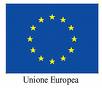 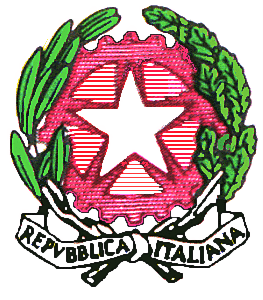 ISTITUTO COMPRENSIVO “S. BAGOLINO”    SCUOLA DELL’INFANZIA, PRIMARIA E SECONDARIA 1° GRADO Via G. Verga, 34D - Tel. 0924/22120 - 91011 ALCAMOCodice fiscale:80004280816 - email: tpic83400c@istruzione.it  tpic83400c@pec.istruzione.it        Circ. n° 172 del 25/03/2024Ai genitori e agli alunni classi2^A – 2^D – 2^F – 3^A  3^E - 3^Fdella ScuolaSecondaria di primo gradoAl DSGAOggetto: Incontro con il dott. Mariano Lucchese promosso dal Lions Club Alcamo “Progetto     Martina”.Si comunica che, nell’ambito del progetto “Lo spreco non è eco”, mercoledì 3 aprile alle ore 10,15 le classi in indirizzo sono invitate in auditorium per partecipare all'incontro, organizzato dal Lions Club Alcamo, con il Dott. Mariano Lucchese dal titolo “Progetto Martina” – Parliamo con i giovani dei tumori.  Il Dirigente ScolasticoProf. Antonino Provenza**Firma autografa omessa ai sensi dell’art. 3 c. 2 del D. Lgs. n. 39/1993